贵州省快递协会文件黔快协[2021]6号各快递企业：11月13日，国家邮政局党组发表了《党领导邮政事业的历史经验与启示》的重要文章。全面回顾了中国共产党领导邮政事业发展的历程，总结了党领导邮政事业发展的历史经验。对快递行业发展具有十分重要的历史意义。现将中快协（2021）24号（中国快递协会关于认真组织学习《党领导邮政事业的历史经验与启示》的通知）要求和国家邮政局党组发表了《党领导邮政事业的历史经验与启示》的重要文章转发你们。按照通知要求认真组织学习《党领导邮政事业的历史经验与启示》，深刻理解和领会其丰富内涵与核心要义，更加坚定、更加自觉地践行初心使命，坚持以习近平新时代中国特色社会主义思想为指导，增强“四个意识”、坚定“四个自信”、做到“两个维护”，不断提高政治领悟力、政治判断力、政治执行力，聚精会神促改革、一心一意谋发展，以永不懈怠的精神状态和一往无前的奋斗姿态，加快建设邮政强国，为实现第二个百年奋斗目标和中华民族伟大复兴的中国梦作出新的更大贡献。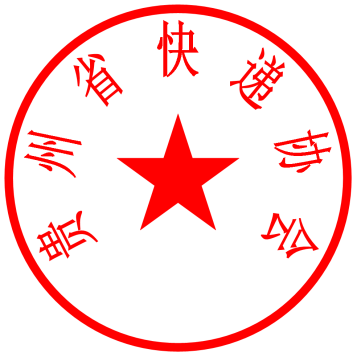 	贵州省快递协会                             2021年11月22日贵州省快递协会关于认真组织学习《党领导邮政 事业的历史经验与启示》的通知